Gemeinde Furna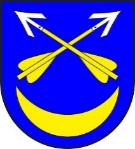 Dorfstrasse 167232 Furna081 332 30 93 / gemeinde@furna.ch______________________________________________________________________________Gesuch um eine Ausnahme-Jahresfahrbewilligung für die StrassenstreckenTennwichel – Scära (Scärastrasse) Börtji – Matta (Danusastrasse)gemäss dem Gesetz über die Benützung der für den Motorverkehr gesperrten Gemeinde-strassen, genehmigt von der Gemeindeversammlung am 28. Oktober 2022.Es ist für jedes Nummernschild ein separates Gesuch auszufüllen!Ich beantrage die Bewilligung für folgendes Fahrzeug (Angaben Fahrzeugausweis):Kontrollschild (inkl. Farbe):	________________________________Art des Fahrzeugs:	________________________________Fahrzeughalter:	____________________________________________	____________________________________________Grund für die Ausnahme-Bewilligung:Fahrzeug der Land- und Forstwirtschaft, sofern diese für land- oder forstwirtschaftliche Zwecke benutzt werden.Fahrzeug von Grundeigentümern, Pächtern und Mietern für die Zufahrt zu ihren LiegenschaftenFahrzeug von Lieferanten, Berufsleuten, Hüttenwirten, Konzessionären usw. für die Ausübung ihrer beruflichen TätigkeitZubringer für begründete Zwecke wie Hirtenbesuche, Hüttenbesuche und Mitarbeit in der Land- und ForstwirtschaftFahrzeug für Besucher GastronomiebetriebeFahrzeug gehbehinderter PersonRechnungsstellung an folgende Adresse:____________________________________________________________________________________________________________________________________________________□	Abonnement (Im Abo wird die Fahrbewilligung jeweils ohne Bestellung anfangs Jahr zugestellt.Ich bestätige, dass die oben gemachten Angaben wahrheitsgetreu sind. Ort, Datum, Unterschrift: _______________________________________________(Beurteilung des Gesuchs durch den Gemeindevorstand auf der Rückseite dieses Formulars)Beurteilung des Gesuchs um eine Ausnahmebewilligung (Jahresbewilligung) durch den Gemeindevorstand Furna:□	Das vorliegende Gesuch wird abgelehnt.	Begründung: __________________________________________________□	Das vorliegende Gesuch wird bewilligt.	Höhe der Gebühr: ___________________Die Ausnahmebewilligung ist gut sichtbar am Fahrzeug anzubringen.Der Inhaber der Ausnahmebewilligung verpflichtet sich, sämtliche Änderungen der im Gesuch gemachten Angaben innert einer Frist von drei Monaten der Gemeindekanzlei Furna schriftlich mitzuteilen. Furna, Gemeinde Furna